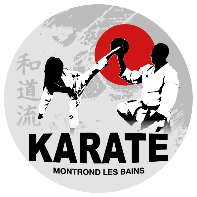 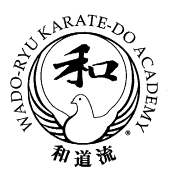 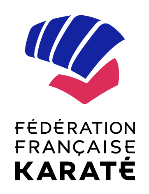 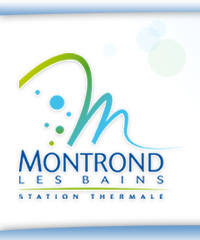 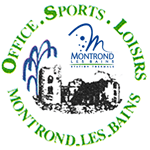 KARATE CLUB MONTROND-LES-BAINSFICHE D’INSCRIPTION A- INFORMATIONS GENERALESNOM : ____________________________________________PRENOM : ___________________________________________________________________ NE(E) LE : __________ADRESSE : ______________________________________________________________________________________CODE POSTAL : ____________________ VILLE : ________________________________________________________TELEPHONE : ______________________________MAIL : _________________________________________________________________________________________B- INFORMATIONS MEDICALESPARTICULARITES MEDICALES_______________________________________________NOM DU MEDECIN TRAITANT : ________________________________ TEL : _________________________________PERSONNE(S)  A PREVENIR EN CAS D’URGENCE : ______________________________ TEL : ________________________ ___________________________C- REGLES GENERALESLe règlement intérieur est affiché en face du DOJO. Chaque adhérent doit en prendre connaissance, l’accepter et le respecter. D - PROTECTION DES DONNEES PERSONNELLESPour la souscription à une licence FFKDA, les données renseignées sur ce formulaire sont collectées et traitées informatiquement via un outil de gestion de licences, dans le respect du Règlement UE 216/679 du 27 juillet 2016 et la loi n°78-17 du 6 janvier 1978. La collecte des données susvisées est indispensable au traitement de la demande de licence, pour l’enregistrement et la gestion des licences dématérialisées et garantir aux licenciés l’accès aux disciplines, l’organisation de la pratique et des compétitions. Les données sont conservées en base active pour la durée de la licence, puis en base intermédiaire pour une durée assortie au délai de prescription Civil et à la prescription pénale pour certaines catégories de licenciés.Je consens à la collecte et au traitement de mes données 			 OUI		 NON	A______________________________ Le_________________________Signature précédée de la mention « lu et approuvé »KARATE CLUB MONTROND-LES-BAINSFORMULAIRE D’AUTORISATION DE DIFFUSION D’IMAGEJe soussigné(e)________________________________________Demeurant au ___________________________________________________________________                        _______________________________________________________________________________Code Postal__________________ Ville________________________________________________________________Téléphone  : _______________________________ Autorise le Karaté Club de Montrond-Les-Bains à me photographier et à me filmer dans le cadre des différents événements et activités que l’association organise :			 OUI		 NONJ’accepte l’utilisation et l’exploitation non commerciale de mon image dans le cadre de la promotion de l’association, dans la presse ou sur le site internet du club :				 OUI		 NONSi l’autorisation est donnée, elle l’est à titre grâcieux et est valable pour l’année sportive de signature.En conséquence de quoi, je renonce expressément à me prévaloir d’un quelconque droit à l’image et à toute action à l’encontre du Karaté Club de Montrond-Les-Bains qui trouveraient leurs origines dans l’exploitation de mon image dans le cadre précité	A______________________________ Le_________________________Signature